To 
Mr. Ramesh Kacholia 

  Respected sir,
                      
                              I am Susant Bera, a student of University of Calcutta B.Tech in chemical engineering  2nd year(4th sem) .I recieve your financial assistance through "MUKTI" sponsorship.Your financial assistance help me to continue my study smoothly & also help me to acquire first position in the 2nd sem in our department.I am thankful to you for this financial assistance. I request you that if you kindly continue this assistance, i shall be greatful to  you .
                                                                                    Your faithfully,                                                                                     Susanta Bera.6:48 PM (17 hours ago)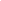 